ПРОЄКТГОРОДИЩЕНСЬКА    СІЛЬСЬКА    РАДАЛУЦЬКОГО РАЙОНУ   ВОЛИНСЬКОЇ   ОБЛАСТІвосьме скликання(друга позачергова сесія )Р І Ш Е Н Н Я  24  грудня  2020 р.                          с. Городище                                        № 2/  Про затвердження цільової програми«Розвиток агропромислового комплексуГородищенської сільської радина 2021-2025 роки»Керуючись Законом України «Про місцеве самоврядування в Україні», Городищенська сільська радаВИРІШИЛА:1. Затвердити цільову програму «Розвиток агропромислового комплексу Городищенської сільської ради на 2021-2025 роки» (додаток).2. Відділу фінансів при формуванні сільського бюджету та внесенні змін до бюджету передбачити кошти на виконання заходів Програми.3. Забезпечити систематичний контроль за ходом реалізації завдань і заходів, передбачених Програмою та щоквартально розглядати підсумки їх виконання.4. Контроль за виконанням цього рішення покласти на постійну комісію з питань будівництва та архітектури, земельних відносин, екології, благоустрою і житлово-комунального господарства.Голова			             	                                   Світлана СОКОЛЮКОлександр Галашевський 797 579                                                                                                           Додаток до рішення                                                                                                           Городищенської сільської ради                                                                                                          від _________ року № _______Цільова програма «Розвиток агропромислового комплексу Городищенської сільської ради на 2021-2025 роки»І. ПАСПОРТ ПРОГРАМИІІ. Визначення проблеми, на розв’язання якої спрямована ПрограмаВ агропромисловому комплексі залишаються проблеми, які потребують посиленої уваги та вирішення у 2021-2025 роках:- низька якість сільськогосподарської продукції, її не конкурентоспроможність на зовнішніх ринках, не адаптованість до європейських вимог;- проблеми збуту сільськогосподарської продукції;- низький рівень селекційно-племінної роботи;- недостатня мотивація до кооперації та укрупнення дрібних сільськогосподарських товаровиробників, низький рівень матеріально-технічного забезпечення СОК, відсутність лідерів для їх створення;- низький рівень матеріально-технічної бази окремих сільськогосподарських підприємств, застосування застарілих технологій сільськогосподарського виробництва;- дефіцит фінансових ресурсів та обігових коштів у суб’єктів аграрного бізнесу;- несприятливі інвестиційні умови для розвитку міні-переробки продукції;- непоінформованість значної частини сільськогосподарських товаровиробників про кон’юнктуру ринку, умови ведення бізнесу, прогресивні технології ведення аграрного виробництва.Є гостра потреба у впровадженні інфраструктурних проектів галузевого значення.ІІІ. Визначення мети Програми Метою програми є створення організаційно-економічних умов для ефективного соціально спрямованого розвитку аграрного сектору, стабільного забезпечення населення якісною та безпечною місцевою сільськогосподарською продукцією та промисловості – сільськогосподарською сировиною, виробництво продукції з високою доданою вартістю та економічною ефективністю, нарощування обсягів виробництва та розширення ринків збуту сільськогосподарської продукції, глибокої переробки.IV. Обґрунтування шляхів і засобів розв'язання проблеми, обсягів та джерел фінансування; строки та етапи виконання ПрограмиВирішення проблем аграрної галузі передбачається шляхом:- збереження, відтворення та підвищення родючості ґрунтів;- знищення та запобігання поширенню борщівника Сосновського;- розвитку напрямку виробництва органічної сільськогосподарської продукції;- підтримки розвитку галузі тваринництва, нарощування поголів’я ВРХ;- стимулювання будівництва міні-доїльних залів, молокопроводів;- стимулювання створення міні-виробництв з глибокої переробки сільськогосподарської продукції;- розвитку інфраструктури аграрного ринку, обслуговуючої кооперації;- підтримка та розвиток особистих селянських господарств, які утримують три і більше корів – сімейних (родинних) ферм;- створення належних умов з трансформації особистих селянських господарств в інші організаційно-правові форми господарювання;- проведення інформаційно-роз’яснювальної роботи, поширення серед суб'єктів господарювання всіх форм власності, широких верств населення інформації, відомостей з основних питань агропромислового комплексу;- проведення заходів по здійсненню нормативно-грошової оцінки земельних ділянок.З метою розв’язання існуючих проблем розвитку агропромислового комплексу Городищенської ТГ, передбачається здійснювати фінансування заходів Програми, відповідно до додатку.Для досягнення основних цілей Програми необхідною умовою є фінансування з державного, обласного та сільського бюджету програм фінансової підтримки заходів в агропромисловому комплексі.Виконання Програми передбачається здійснити впродовж 2021-2025 років.V. Перелік завдань і заходів Програми та результативні показникиВиконання Програми забезпечить сталий розвиток агропромислового комплексу Городищенської ТГ, підвищить ефективність виробництва, покращить забезпечення населення продуктами харчування за доступними цінами, сприятиме зростанню рівня життя та доходів жителів села.У результаті виконання Програми та реалізації запропонованих заходів очікується:- насичення товарних ринків конкурентоспроможною вітчизняною продукцією протягом року;- збереження та підвищення родючості ґрунтів, поліпшення агроекологічного стану ґрунтового покриву земель сільськогосподарського призначення;- збільшення кількості реалізації товарного молока та підвищення його якості;- покращення селекційно-племінної роботи, нарощування обсягів виробництва продукції тваринництва та чисельності поголів’я сільськогосподарських тварин;- поліпшення матеріально-технічної бази сільськогосподарських обслуговуючих кооперативів, що забезпечить просування сільськогосподарської продукції особистих селянських, фермерських господарств та фізичних осіб – сільськогосподарських товаровиробників – на організований аграрний ринок за стабільними цінами;- зростання доходів власників особистих селянських господарств;- виробництво базового і сертифікованого насіння в спеціалізованих насіннєвих господарствах;- виробництво органічної продукції;- стимулювання сільської молоді до започаткування ведення агровиробництва у сільській місцевості.VІ. Напрями діяльності та заходи ПрограмиРозділ подано у додатку до Програми.VІІ. Координація та контроль за ходом виконання ПрограмиКоординацію та контроль за ходом виконання Програми покладається на виконавчий комітет Городищенської сільської ради.У разі необхідності внесення змін протягом терміну виконання Програми відповідальний виконавець готує уточнення показників, заходів та вносить їх на розгляд сесії сільської ради.Відповідальний виконавець до 01 березня щороку інформує сільську раду про виконання заходів і завдань щодо реалізації даної програми.Додаток до ПрограмиVI. Напрями діяльності та заходи Програми ЦІЛЬОВА ПРОГРАМА «Розвиток агропромислового комплексу Городищенської сільської радина 2021-2025 роки»1.Ініціатор розроблення ПрограмиВиконавчий комітет Городищенської сільської ради2.Дата, номер і назва розпорядчого документа органу виконавчої влади про розроблення ПрограмиПротокол наради при голові №1 від 07.12.2020 року п.10 «Про програму «Благоустрій та охорона навколишнього природного середовища населених пунктів Городищенської сільської ради на 2021-2025 роки»3.Розробник ПрограмиЗемельний відділ Городищенської сільської ради 4.Співрозробники ПрограмиВиконавчий комітет Городищенської сільської ради5.Відповідальний виконавець ПрограмиВиконавчий комітет Городищенської сільської ради6.Учасники ПрограмиГородищенська ТГ, сільськогосподарські товаровиробники, фермерські господарства, власники особистих селянських господарств7.Термін реалізації Програми2021-2025 роки8.Перелік місцевих бюджетів, які беруть участь у виконанні ПрограмиБюджет Городищенської сільської ради, інші джерела фінансування, не заборонені законодавством9.Загальний обсяг фінансових ресурсів, необхідних для реалізації Програми, усього тис. грн.,
у тому числі:10кошти загального обласного бюджету, тис.грн.11кошти сільського бюджету, тис.грн.Обсяг коштів, які пропонується залучити на виконання ПрограмиЕтапи виконання ПрограмиЕтапи виконання ПрограмиЕтапи виконання ПрограмиЕтапи виконання ПрограмиЕтапи виконання ПрограмиВсього витрат на виконання ПрограмиОбсяг коштів, які пропонується залучити на виконання ПрограмиI(2021 рік)II(2022 рік)III(2023 рік)ІV(2024 рік)V(2025 рік)Всього витрат на виконання ПрограмиОбсяг ресурсів, усього (тис. грн.)№ п/пНазва напрямку діяльностіЗаходиВиконавціТермін виконанняДжерела фінансуван-няВсього коштів, тис.грнОчікуваний результат№ п/пНазва напрямку діяльностіЗаходиВиконавціТермін виконанняДжерела фінансуван-няВсього коштів, тис.грн20212022202320242025Очікуваний результат123456789101112131Підтримка галузі тваринництваЧасткове здешевлення вартості штучного осіменіння корів і телиць у ОСГВиконавчий комітет Городищенської сільської ради2021-2025 рокисільський бюджет5,0Збільшення чисельності високо-генетичногопоголів'я ВРХ2Фінансове стимулювання ОСГВиплата дотації власникам ОСГ, які утримують дві і більше корівВиконавчий комітет Городищенської сільської ради2021-2025 рокисільський бюджет (виплата дотації власникам ОСГ, які утримують дві і більше корів)5,0Збільшення поголів’я корів, товарності молока2Фінансове стимулювання ОСГВиплата дотації власникам ОСГ, які утримують дві і більше корівДепартамент агропромислового розвитку Волинської облдержадміністрації 2021-2025 рокиобласний бюджет (виплата дотації власникам ОСГ, які утримують трьох і більше корів)Збільшення поголів’я корів, товарності молока2Фінансове стимулювання ОСГЧасткове відшкодування витрат за закупівлю установки індивідуального доїння (УІД)Виконавчий комітет Городищенської сільської ради2021-2025 рокисільський бюджет5,0Збільшення поголів’я корів, товарності молока3Охорона родючості грунтівФінансова підтримка заходів із корінного покращення природних пасовищ та проведення нормативно-грошової оцінки земель та водних об’єктів сільської ради та інших заходів, що передбачені ст. 209 Земельного кодексу УкраїниВиконавчий комітет Княгининівської сільської ради2021-2025 рокисільський бюджетСтворення громадських пасовищ з покращеним травостоєм3Охорона родючості грунтівФінансова підтримка заходів із корінного покращення природних пасовищ та проведення нормативно-грошової оцінки земель та водних об’єктів сільської ради та інших заходів, що передбачені ст. 209 Земельного кодексу УкраїниДепартамент агропромислового розвитку Волинської облдержадміністрації 2021-2025 рокисільський бюджетСтворення громадських пасовищ з покращеним травостоєм3Охорона родючості грунтівФінансова підтримка заходів із корінного покращення природних пасовищ та проведення нормативно-грошової оцінки земель та водних об’єктів сільської ради та інших заходів, що передбачені ст. 209 Земельного кодексу УкраїниДепартамент агропромислового розвитку Волинської облдержадміністрації 2021-2025 рокиобласний бюджетСтворення громадських пасовищ з покращеним травостоємВсього коштів обласного бюджетуКошти сільського бюджетуРазомРазом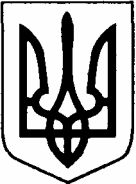 